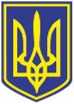 УкраїнаВИКОНАВЧИЙ КОМІТЕТЧОРНОМОРСЬКОЇ МІСЬКОЇ РАДИОдеського району Одеської областіР І Ш Е Н Н Я     04.06.2024                                                                207Про       надання      статусу      дитини,         якапостраждала       внаслідок        воєнних       дій   та       збройних       конфліктів,    малолітньому ____________________________________ р. н.    При розгляді заяви громадянки _________________________, яка проживає за адресою:  вул. ____________________________, м. Чорноморськ Одеського району Одеської області, а також матеріалів  служби у справах дітей встановлено:__________________________ р. н. (свідоцтво про народження _________________, видане 16.04.2019 Бахмутським міським відділом державної реєстрації актів цивільного стану Головного територіального управління юстиції у Донецькій області), уродженець міста Бахмут Донецької області, прибув з матір’ю до міста Чорноморська у липні 2022 року з міста  Бахмут Донецької області, проживає за адресою: _________________________________,                        м. Чорноморськ Одеського району Одеської області.          Внаслідок воєнних дій зазнав психологічного насильства, моральних та психологічних страждань, що не потребують доведення.        Відповідно до ст. ст. 10, 30-1 Закону України «Про охорону дитинства» та постанови Кабінету Міністрів України від 24.09.2008 № 866 «Питання діяльності органів опіки та піклування, пов’язаної із захистом прав дитини» (із змінами і доповненнями), підпункту 6 пункту 3 Порядку надання статусу дитини, яка постраждала внаслідок воєнних дій та збройних конфліктів, затвердженого постановою  Кабінету Міністрів України від 05.04.2017 № 268 (із змінами), враховуючи рішення Комісії з питань захисту прав дитини № 6 від 31.05.2024, керуючись ст. ст. 34,38, 52 Закону України «Про місцеве самоврядування в Україні»,               виконавчий комітет Чорноморської  міської ради Одеського району Одеської області                                                                    вирішив:        1. Надати малолітньому _________________________ р. н., статус дитини, яка постраждала внаслідок воєнних дій та збройних конфліктів.        2. Контроль за виконанням цього рішення покласти на першого заступника міського голови Ігоря Лубковського.      Міський голова				                                               Василь ГУЛЯЄВ 